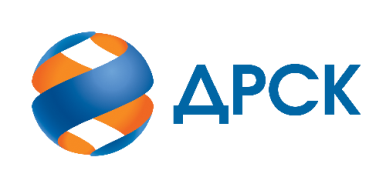 Акционерное Общество«Дальневосточная распределительная сетевая компания»ПРОТОКОЛ № 456/УР-РЗакупочной комиссии по аукциону в электронной форме с участием только субъектов МСП на право заключения договора на выполнение работ «Капитальный ремонт ЗиС Чегдомынского РЭС СП "СЭС", филиал ХЭС» (лот № 86801-РЕМ ПРОД-2020-ДРСК)СПОСОБ И ПРЕДМЕТ ЗАКУПКИ: аукцион в электронной форме с участием только субъектов МСП на право заключения договора на выполнение работ «Капитальный ремонт ЗиС Чегдомынского РЭС СП "СЭС", филиал ХЭС» (лот № 86801-РЕМ ПРОД-2020-ДРСК).КОЛИЧЕСТВО ПОДАННЫХ ЗАЯВОК НА УЧАСТИЕ В ЗАКУПКЕ: 3 (три) заявки.КОЛИЧЕСТВО ОТКЛОНЕННЫХ ЗАЯВОК: 1 (одна) заявка.ВОПРОСЫ, ВЫНОСИМЫЕ НА РАССМОТРЕНИЕ ЗАКУПОЧНОЙ КОМИССИИ: О рассмотрении результатов оценки вторых частей заявок Об отклонении заявки Участника 378217/ООО "ГАЗМОНТАЖКОМПЛЕКТ"О признании заявок соответствующими условиям Документации о закупке по результатам рассмотрения вторых частей заявокРЕШИЛИ:По вопросу № 1Признать объем полученной информации достаточным для принятия решения.Принять к рассмотрению вторые части заявок следующих участников:Отклонить от дальнейшего рассмотрения заявки Участников, которые не сделали ценовые ставки в аукционе. ЭТП не предоставила доступ Организатору ко вторым частям заявок таких Участников.По вопросу № 2Отклонить 378217/ООО "ГАЗМОНТАЖКОМПЛЕКТ" от дальнейшего рассмотрения на основании пп. б) п. 4.12.4 Документации о закупке, как несоответствующую следующим требованиям:По вопросу № 3Признать вторые части заявок следующих Участников:384323/ЗАО "ДАЛЬПРОМСЕРВИС", 386054/ООО "РЕМОНТНО-СТРОИТЕЛЬНАЯ ОРГАНИЗАЦИЯ"удовлетворяющими по существу условиям Документации о закупке и принять их к дальнейшему рассмотрению. Секретарь Закупочной комиссии 1 уровня  		                                        О.В.Коваленког.  Благовещенск«05» июня 2020№ п/пДата и время регистрации заявкиИдентификационный номер Участника24.04.2020 08:58:1337821727.04.2020 09:08:2238432329.04.2020 00:24:01386054№ п/пДата и время регистрации заявкиИдентификационный номер Участника24.04.2020 08:58:13378217/ООО "ГАЗМОНТАЖКОМПЛЕКТ", 680021, Российская Федерация, Хабаровский край, Хабаровск г, Некрасова ул, 52, ИНН 2724145220, КПП 272401001, ОГРН 110272400632927.04.2020 09:08:22384323/ЗАО "ДАЛЬПРОМСЕРВИС", 681000, Российская Федерация, КРАЙ ХАБАРОВСКИЙ, Г КОМСОМОЛЬСК-НА-АМУРЕ, ПР-КТ ОКТЯБРЬСКИЙ, 33, 318, ИНН 2703005782, КПП 270301001, ОГРН 102270052771729.04.2020 00:24:01386054/ООО "РЕМОНТНО-СТРОИТЕЛЬНАЯ ОРГАНИЗАЦИЯ", 680031, КРАЙ ХАБАРОВСКИЙ, Г ХАБАРОВСК, УЛ БАТУМСКАЯ, ДОМ 79, ИНН 2724183909, КПП 272401001, ОГРН 1132724011573№ п/пОснования для отклоненияПо результатам проверки финансового состояния на основании, предоставленной  бухгалтерской отчетности за 2019 г. Участник закупки находится в кризисном финансовом состоянии, что не соответствует пункту 3 таблицы 10.1 – Обязательные требования Приложения 3 к Документации о закупке в котором указано, что Участник закупки не должен находиться в кризисном финансовом состоянии.